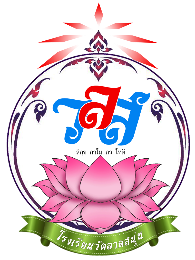 แผนการจัดการเรียนรู้สะเต็มศึกษา   โรงเรียนวัดลาดสนุ่นแผนการจัดการเรียนรู้เรื่อง............................................................................ระดับชั้น.......................ปีที่....................	เวลา..........................ชั่วโมง1.สาระ/มาตรฐานการเรียนรู้/ตัวชี้วัด/ผลการเรียนรู้สาระมาตรฐานการเรียนรู้ตัวชี้วัด2.สาระสำคัญ  (เขียนให้ครอบคลุมทั้งสามสาระ และวิศวกรรม)	...............................................................................................................................................................................................................................................................................................................................................................................................................................................................................................................................................................................................................................................................3.สาระการเรียนรู้ (ระบุเนื้อหาทั้งสามสาระ)-2-4.กรอบแนวคิด (เขียนเป็นแผนผังความคิดแสดงความเชื่อมโยงของหัวข้อ/เนื้อหาทั้งสามสาระ และวิศวกรรมศาสตร์)5.จุดประสงค์การเรียนรู้  (เขียนเป็นจุดประสงค์เชิงพฤติกรรมที่เกิดขึ้นให้มีความสอดคล้อง  จัดเจนครอบคลุมทุกสาระ)	..............................................................................................................................................................................................................................................................................................................................................................................................................................................................................................................................................................................................................................................................................................................................................................................................................................................................................................................................................................................................................................................................................................................................................................................................................................................................................................................................................................................................................................................................................................................-3-6.  วัสดุ/อุปกรณ์ (ระบุชนิด/จำนวนที่ใช้ในการทำกิจกรรม)7.  สื่อและแหล่งเรียนรู้  ( เช่น ใบความรู้  วีดีทัศน์  เว็บไซต์ ที่เกี่ยวข้องกับการจัดกิจกรรมการเรียนรู้)..................................................................................................................................................................................................................................................................................................................................................................................................................................................................................................................................................................................................................................................................................................................................................................................................................................................................................................................................................................................................................8.  กระบวนการจัดการเรียนรู้  (เขียนตามแนวทางการออกแบบเชิงวิศวกรรม  ซึ่งแบ่งออกเป็น 2 ขั้น คือ  ขั้นออกแบบวิธีการแก้ปัญหา  และขั้นวางแผนดำเนินการแก้ปัญหา)  ซึ่งประกอบด้วย	-ขั้นระบุปัญหา	-ขั้นรวบรวมข้อมูล	-ขั้นออกแบบวิธีการแก้ปัญหา	-ขั้นวางแผนและดำเนินการแก้ปัญหา	-ขั้นทดสอบ  ประเมินผล  และปรับปรุงแก้ไขวิธีการแก้ปัญหาหรือชิ้นงาน	-ขั้นนำเสนอวิธีการแก้ปัญหา  ผลการแก้ปัญหา  หรือชิ้นงาน-4-9.  การวัดและประเมินผล    เกณฑ์การวัดและประเมินผลหมายเหตุ	-แนบใบความรู้  ใบกิจกรรม  แบบสังเกตพฤติกรรม   แบบประเมิน และภาพถ่าย เกณฑ์การประเมินท้ายแผนการจัดการเรียนรู้	-รายละเอียดเพิ่มเติมศึกษาจากแบบฟอร์มแผนสะเต็มของ สสวท.  ที่แจกเป็นตัวอย่างคณิตศาสตร์วิทยาศาสตร์การงานอาชีพและเทคโนโลยีคณิตศาสตร์วิทยาศาสตร์การงานอาชีพและเทคโนโลยีคณิตศาสตร์วิทยาศาสตร์การงานอาชีพและเทคโนโลยี	คณิตศาสตร์วิทยาศาสตร์การงานอาชีพและเทคโนโลยีที่รายการวัสดุ/อุปกรณ์จำนวนรายการประเมินเครื่องมือที่ใช้ประเมินคะแนน..................................................(ระบุรายการที่ต้องการประเมินให้ชัดเจนและสอดคล้องกับจุดประสงค์การเรียนรู้).........................................................(ระบุเครื่องมือที่ใช้ในการประเมิน  เช่น  ใบบันทึกกิจกรรม  แบบสังเกตพฤติกรรม  แบบทดสอบ)รายการประเมินคะแนนคะแนนคะแนนรายการประเมิน321..................................................(ระบุรายการประเมินย่อยที่ต้องการวัดและประเมินผล)(ระบุเกณฑ์  rubic ในการวัดและประเมินผลของแต่ละรายการ ให้ชัดเจน)(ระบุเกณฑ์  rubic ในการวัดและประเมินผลของแต่ละรายการ ให้ชัดเจน)(ระบุเกณฑ์  rubic ในการวัดและประเมินผลของแต่ละรายการ ให้ชัดเจน)